Clube Atlético de Campo de Ourique (C.A.C.O.) 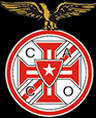 MoradaTravessa do Cabo,3-3A,1250-058 Lisboa, Portugal​ Gps38.719, -9.1616EmailComo chegarO Clube Atlético de Campo de Ourique (C.A.C.O.) é um clube de Lisboa, situado no bairro e freguesia de Campo de Ourique, perto do Rato e das Amoreiras.Se vier de carro, saiba que o estacionamento não é fácil e que não conseguirá estacionar à porta (para quem faz desporto, isso não deve ser um problema...). Sugerimos que tente estacionar nas ruas circundantes, nomeadamente:na Rua do Cabo;na Rua Silva Carvalho;no Largo Dr. António Viana.Se vier de transportes, o C.A.C.O. é servido por:·         estação de metro do Rato (a 700 m, cerca de 10 minutos a pé)·         carreiras 758 e 774 da Carris (R. D. João V, a 270 m, cerca de 3 minutos a pé),·         carreiras 709, 713, 720, 738 da Carris (R. de S. Jorge, junto ao Jardim da Estrela, a 550 m, cerca de 8 minutos a pé),·         carreiras 25E, 28E, 709 e 774 da Carris (R. Saraiva de Carvalho, a 650 m, cerca de 8 minutos a pé),·         carreiras 711, 723, 748, 753 e 783 da Carris (Centro Comercial Amoreiras, a 650 m, cerca de 9 minutos a pé).​Telefone21 388 28 04Telemóvel92 021 88 77